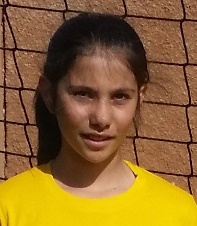 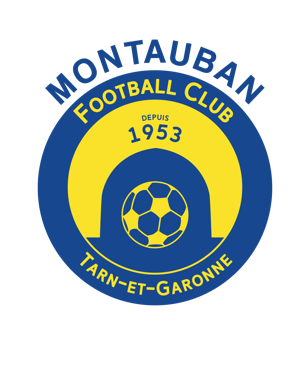 QUI EST TU ?DIS-NOUS-EN UN PEU PLUS…POUR OUBLIER UN PEU LE FOOT…Un message à faire passer ?Nom prénom date de naissance :Pauline Chaumont née le 24 octobre 2005Catégorie, poste :U12F/U14F, poste défenseurDepuis combien de saison au club :3ème saisonTon meilleur souvenir footballistique :Finale régionale du festival foot à Castanet en mai 2017Ton souhait pour cette saison :Gagner le plus de matchs possiblesTon joueur (joueuse) préféré :Wendie  RenardTon équipe préférée :TFC et FC BarceloneTon stade préféré en tant que joueur (joueuse) :Port CanalTon stade préféré en tant que spectateur(trice) :Camp NouTa principale qualité dans la vie, sur le terrain :J’aime rendre service aux autres. Sur le terrain je suis concentrée Ton principal défaut :RâleuseSi tu avais choisi un autre sport :L’équitationTon champion(ne) préféré (hors foot) :Pénélope Leprévost 